4-A SINIFI HAFTALIK DERS PROGRAMI                                                                                                                                                                                                                            Ali YAŞAR                                                                                                                                                                                                                             4/A Sınıf ÖğretmeniPAZARTESİSALIÇARŞAMBAPERŞEMBECUMATÜRKÇE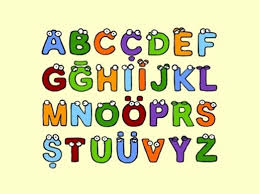 SOSYAL BİLGİLER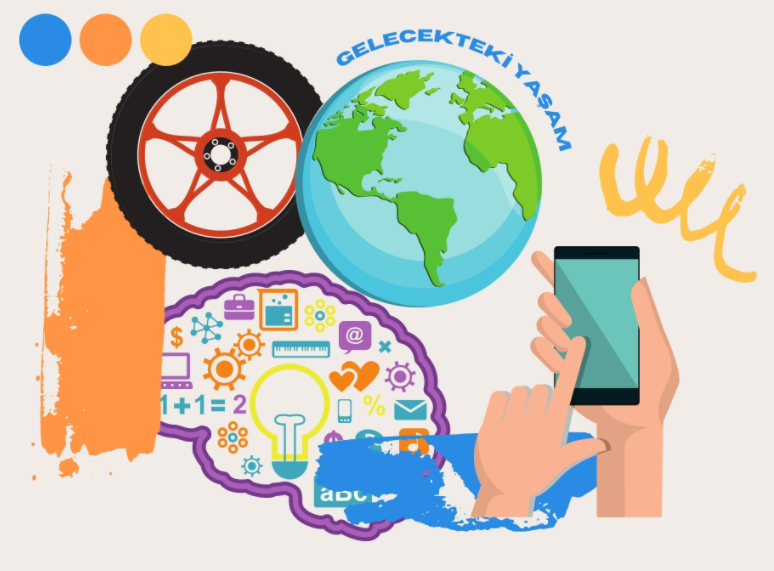 İNGİLİZCE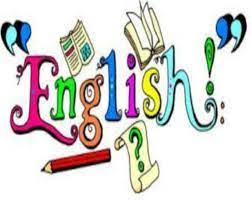 TÜRKÇEDİN KÜLTÜRÜ VE AHLAK BİLGİSİ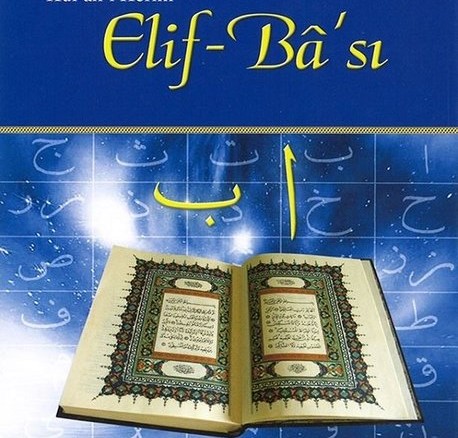 TÜRKÇE SOSYAL BİLGİLERİNGİLİZCETÜRKÇE DİN KÜLTÜRÜ VE AHLAK BİLGİSİMATEMATİK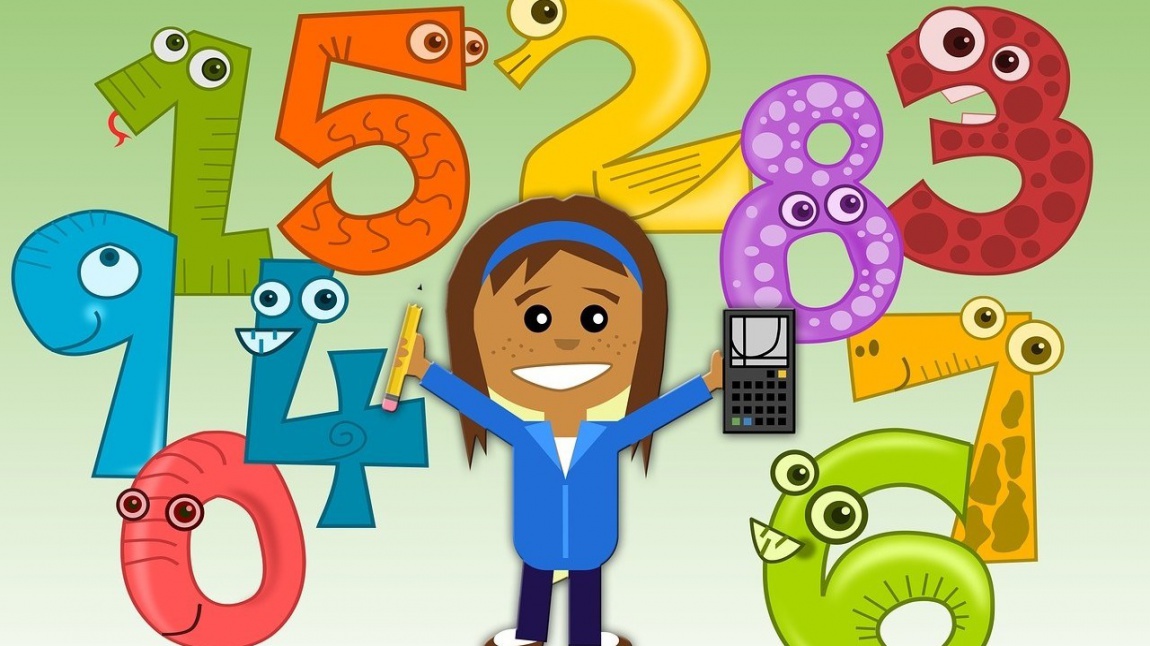 FEN BİLİMLERİ 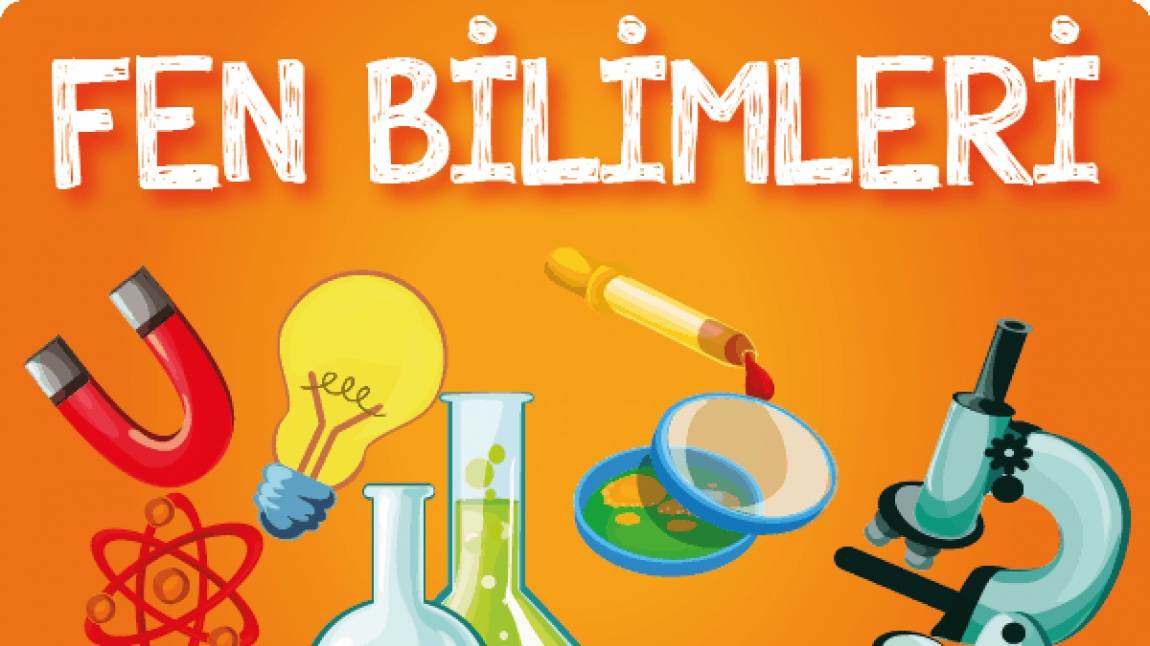 MATEMATİKMATEMATİKFEN BİLİMLERİ MATEMATİKGÖRSEL SANATLAR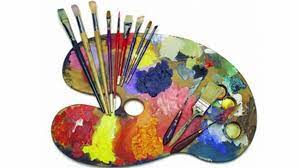 TRAFİK GÜVENLİĞİ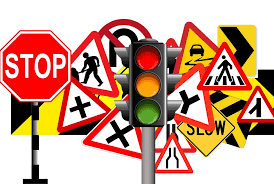 MATEMATİKFEN BİLİMLERİ MÜZİK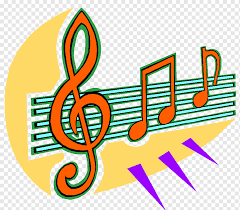 TÜRKÇEİNSAN HAKLARI YURTTAŞLIK VE DEMOKRASİ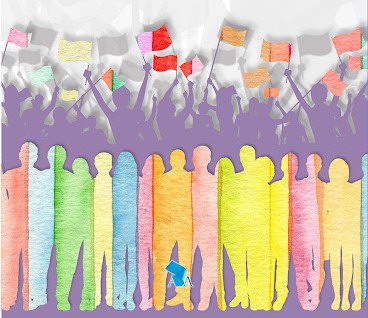 SOSYAL BİLGİLERTÜRKÇEBEDEN EĞİTİMİ ve OYUN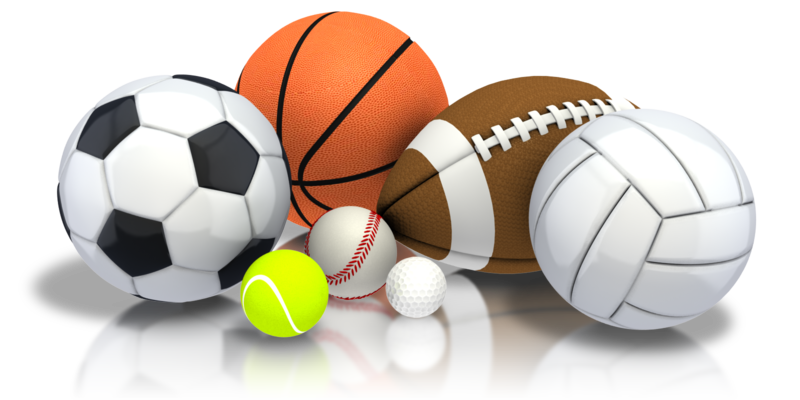 TÜRKÇE İNSAN HAKLARI YURTTAŞLIK VE DEMOKRASİBEDEN EĞİTİMİ ve OYUNTÜRKÇE 